РЕШЕНИЕВ связи с обращением начальника Управления экономического развития и имущественных отношений администрации Петропавловск-Камчатского городского округа Рекуновой О.В. от 06.12.2015 № 01-06-02/2059/16, в соответствии
с Решением Городской Думы Петропавловск-Камчатского городского округа 
от 25.12.2008 № 94-нд «О порядке управления находящимися в собственности Петропавловск-Камчатского городского округа акциями открытых акционерных обществ и осуществления полномочий органов управления открытого акционерного общества в случае, если в собственности Петропавловск-Камчатского городского округа находится 100 процентов акций открытого акционерного общества», 
со статьей 61 Регламента Городской Думы Петропавловск-Камчатского городского округа, Городская Дума Петропавловск-Камчатского городского округа РЕШИЛА:1. Внести изменение в решение Городской Думы Петропавловск-Камчатского городского округа от 17.12.2014 № 635-р «О делегировании депутатов Городской Думы Петропавловск-Камчатского городского округа в состав советов директоров (наблюдательных советов) акционерных обществ, 100 процентов акций которых находятся в собственности Петропавловск-Камчатского городского округа», изложив пункт 1 в следующей редакции:«1. Делегировать в состав Совета директоров открытых акционерных обществ:а) открытого акционерного общества «Единая городская недвижимость»:б) открытого акционерного общества «Молокозавод Петропавловский»:в) открытого акционерного общества «Дирекция по эксплуатации зданий»:г) открытого акционерного общества «Столовая № 5»:д) открытого акционерного общества «АВТОПАРК»:2. Настоящее решение вступает в силу со дня его подписания.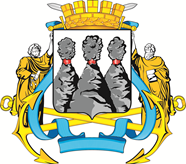 ГОРОДСКАЯ ДУМАПЕТРОПАВЛОВСК-КАМЧАТСКОГО ГОРОДСКОГО ОКРУГАот 21.12.2016 № 1210-р55-я сессияг.Петропавловск-КамчатскийО внесении изменения в решение Городской Думы Петропавловск-Камчатского городского округа
от 17.12.2014 № 635-р «О делегировании депутатов Городской Думы Петропавловск-Камчатского городского округа в состав советов директоров (наблюдательных советов) акционерных обществ, 100 процентов акций которых находятся в собственности Петропавловск-Камчатского городского округа»Березенко Алексея Валерьевича-депутата по единому муниципальному избирательному округу;Лескова Бориса Андреевича-депутата по единому муниципальному избирательному округу;ТолмачеваИлью Юрьевича-депутата по избирательному округу № 2;ВеляеваИвана Владимировича -депутата по избирательному округу № 2;КомиссароваВиктора Викторовича-депутата по избирательному округу № 6;ТолмачеваИлью Юрьевича-депутата по избирательному округу № 2;Березенко Алексея Валерьевича-депутата по единому муниципальному избирательному округу;КомиссароваВиктора Викторовича-депутата по избирательному округу № 6;ПитерскогоАлексея Алексеевича-депутата по избирательному округу № 1;Илюшина Александра Владимировича-депутата по единому муниципальному избирательному округу;КатречаНадежду Константиновну-депутата по избирательному округу № 4;Мечетина Сергея Ивановича-депутата по избирательному округу № 3;Сабурова Александра Григорьевича -депутата по единому муниципальному избирательному округу;Федорова Дмитрия Сергеевича-депутата по единому муниципальному избирательному округу.».Председатель Городской Думы Петропавловск-Камчатского городского округа С.И. Смирнов